Creative Project Options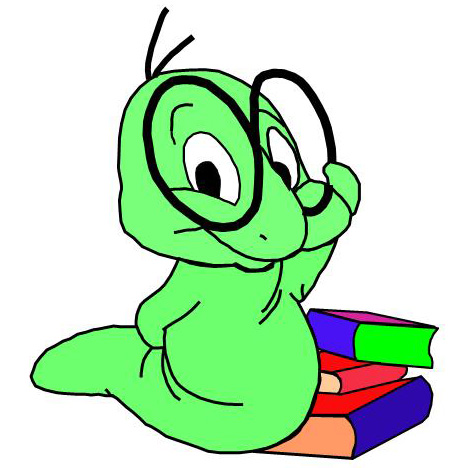 Choose one of the following three options.Setting MapStudents must story map Requirements: Create a map of the setting of your book Choose 5 different locations on the map and summarize (at least 2 sentences) what happened in each location (write this on your map) Map needs to be original and unique showing your own ideasMust be colored Newspaper Article Create a newspaper article about a major event that happened in your story.  Requirements:Format article to look like a newspaper column Include a picture with a caption that describes the event Article must be at least ½ page typed Article must include specific information about the major event in the storyPlot DiagramCreate a plot diagram of your novel Requirements:Draw a plot diagram—must look nice! On the diagram include the beginning, 4 rising action events, the climax, 2 falling action events and the conclusion Diagram must be original and unique, showing your own ideas. Write a one paragraph (at least 5 sentences) review of the book, telling why you liked or disliked it. 